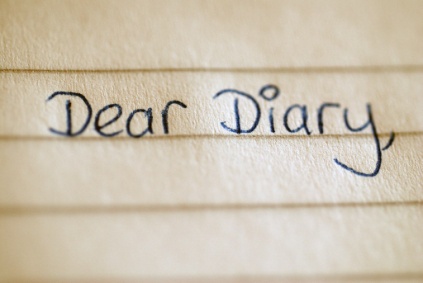 Monday 11th January 2021Dear Diary,You’d never guess what Paw Paw did last night!  He got into the bins and ate the left overs from our yummy beef stew!  Ma was furious that it went all over the kitchen floor.  Nana just giggle – and that made Ma more cross. Silly Paw Paw.It was smelly!I talked with Ma about dad again today. We do speak about him a lot even though I don’t see him.  Ma told me about him living in Africa now.  That’s a long way away.  It’s hot in Africa. In my class at school we spoke about different kinds of families.  There are mums and dads, grannies and uncles.  Sometimes it feels different just living with Ma and Nana.  AMAZING OR WHAT?!Dad sent me a letter today.  That’s amazing!  Ma said that he wants me to go and see him, that’s if I want to.  Wow! What to say?  I definitely want to go and see him. And… in Africa. That’s got to be a really fun place to visit. Apparently, Nana can come with me. Goodie. A trip with Nana to see dad. Ma asked if I was nervous.  At first it was a shock to get the invitation but now I can’t wait! Okay.  I had best go.  There’s so much to think about. What will I pack? Can I take Paw Paw?  (Hmmm… maybe he had better stay if he is going to be a pest!) Tuesday 12th January